TESISPENGARUH PEDOMAN PENDOKUMENTASIAN DIAGNOSA DAN INTERVENSI KEPERAWATAN DENGAN P-ASKEP TERHADAP PENINGKATAN MUTU DOKUMENTASI DIAGNOSA DAN INTERVENSI KEPERAWATAN DI RUANG RAWAT INAPRST. dr. SOEJONO MAGELANGTelah disetujui sebagai tesis untuk memenuhi persyaratan pendidikan program magisterProgram Studi Magister KeperawatanMenyetujuiPembimbing Utama,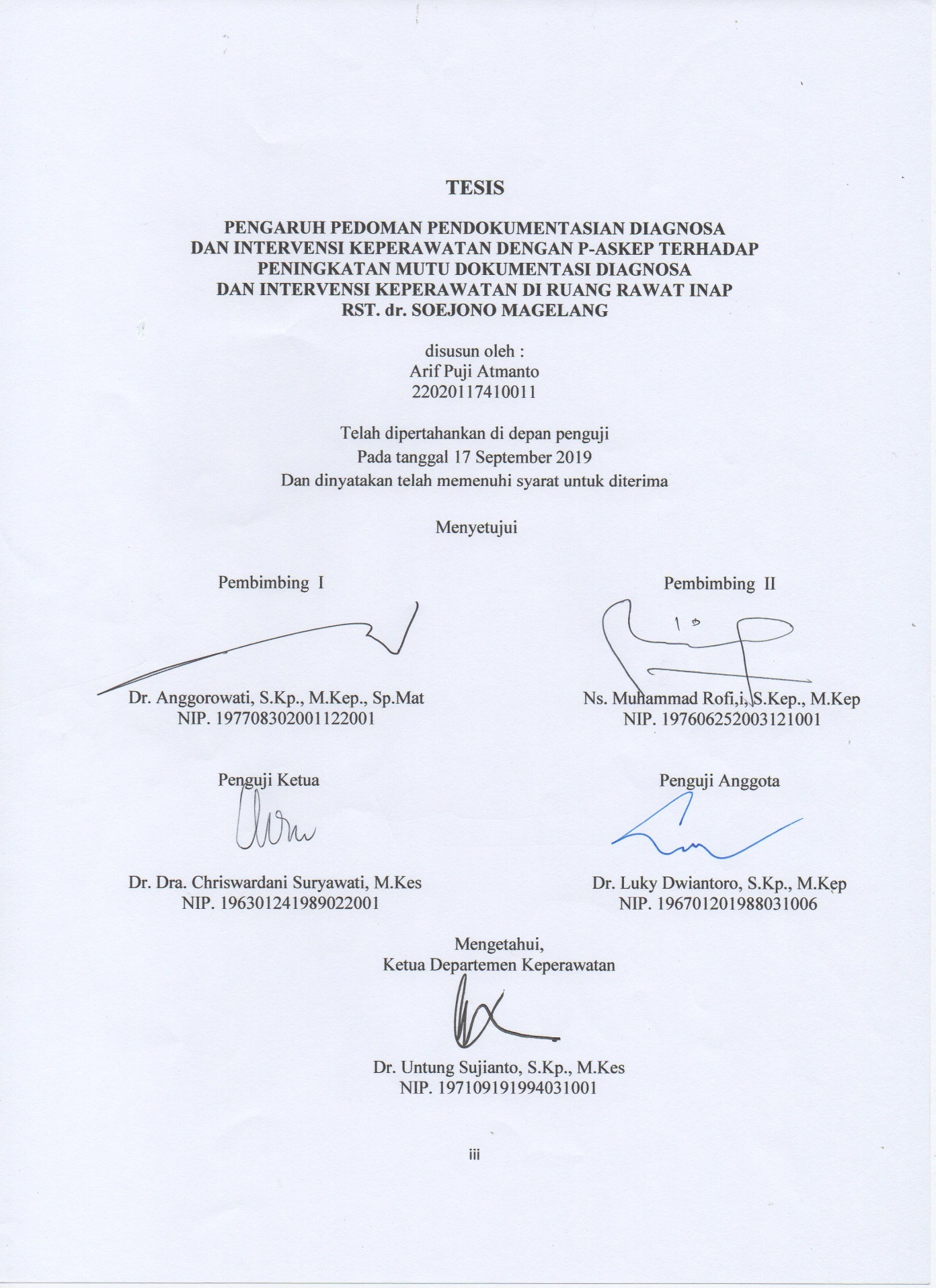 Dr. Anggorowati, S.Kp., M.Kep., Sp.Mat.NIP. 19770830 200112 2001Pembimbing Anggota,Ns. Muh. Rofi’i, S.Kep., M.Kep.NIP. 19760625 200312 1001Mengetahui,Ketua Departemen Ilmu KeperawatanDr. Untung Sujianto, S.Kp., M.Kes.NIP. 19710919 199003 1001